Agenda for Special Meeting ofKim Re-88 Board of DirectorsTuesday, August 4, 2020 at 5:30 p.m. This meeting is being recorded in accordance with Colorado State LawFollowed by a meeting with Families to Present our Plan for Return to School for 2020-2021 at 6 p.m.PreliminaryCall Meeting to Order		Roll CallPledge of AllegianceApproval of AgendaDiscussiona.	 Outbreak guidance       III.	       Old Business: Policy Second Reads	       	      A.	With Regard to COVID-19 Crisis		a. EBBA – Prevention of Disease/Infection Transmission (revision)		b. EBBA – R – Prevention of Disease/Infection Transmission (new)		c. EBCE – School Closings and Cancellations (revision)		d. GBABA – Workplace Health and Safety Protection (new)		e. JH – Student Absences and Excuses (revision)		f. JLCC – Communicable/Infectious Diseases (revision)		g. KI – Visitors to Schools (revision)	     B. 	With Regard to Title IX changes		a. AC – Nondiscrimination/Equal Opportunity (revision)		b. AC-E – 1 – Nondiscrimination Equal Opportunity Exhibit (revision)		c. AC-E-2 – Nondiscrimination Equal Opportunity Exhibit (Complaint Form) (revision)		d. AC – R – Nondiscrimination/Equal Opportunity (Complaint and Compliance Process 				(revision)		e. AC – R-2 Sexual Harassment Investigation Procedures (Title IX) (new)		f. JBB – Sexual Harassment (revision)		g. JII – Student Concerns, Complaints and Grievances (revision)IV. Next Meeting Date setV. Adjourn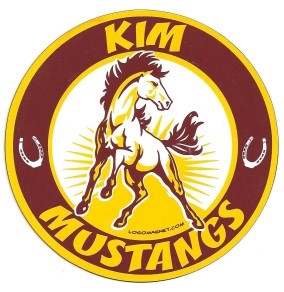 